Decreto Ministero della Salute 5 Dicembre 2006 - (Gazzetta Ufficiale N. 57 del 9 Marzo 2007)
Modifica del decreto ministeriale 3 marzo 2005, recante «Protocolli per l`accertamento della idoneita` del donatore di sangue ed emocomponenti».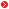 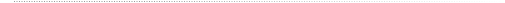 IL MINISTRO DELLA SALUTE Vista la legge 21 ottobre 2005, n. 219, recante «Nuova disciplina delle attività trasfusionali e della produzione nazionale di emoderivati»;Visto il decreto ministeriale 3 marzo 2005, recante «Protocolli per l`accertamento della idoneità del donatore di sangue ed emocomponenti», in particolare l`allegato 7 «Esami obbligatori ad ogni donazione e controlli periodici»; Visto il decreto ministeriale 3 marzo 2005, recante «Caratteristiche e modalità per la donazione del sangue ed emoderivati»;
Visto il decreto legislativo 19 agosto 2005, n. 191, recante «Attuazione della direttiva 2002/98/CE che stabilisce norme di qualità e sicurezza per la raccolta, il controllo, la lavorazione, la conservazione e la distribuzione del sangue umano e dei suoi componenti»;
Ravvisata l`esigenza di escludere la determinazione delle ALT dagli esami per la validazione biologica delle unità di sangue e di emocomponenti, includendola invece tra gli esami a cui sottoporre il donatore ad ogni donazione;
Sentita la Commissione nazionale per il servizio trasfusionale nelle sedute del 16 settembre 2005 e 4 novembre 2005;
Acquisito il parere della Conferenza permanente per i rapporti tra lo Stato, le regioni e le province autonome nella seduta del 16 novembre 2006;
Decreta:
Art. 11. L`allegato 7 «Esami obbligatori ad ogni donazione e controlli periodici» di cui al decreto ministeriale 3 marzo 2005, recante «Protocolli per l`accertamento della idoneita` del donatore di sangue ed o emocomponenti», e` cosi modificato: alla lettera A) dopo «Ad ogni donazione il donatore e` sottoposto ad esame emocromocitometrico completo» viene aggiunto la frase: «e alla determinazione delle ALT con metodo ottimizzato.»; alla lettera B) viene soppressa la frase: «Su ogni donazione l`esito della determinazione del test ALT con metodo ottimizzato non deve essere superiore a due volte il limite normale».
Art. 21. Il presente decreto entra in vigore il quindicesimo giorno successivo alla sua pubblicazione nella Gazzetta Ufficiale della Repubblica italiana.
Roma, 5 dicembre 2006
Il Ministro: Turco 